E-bog: Selfie Simon http://mitcfu.dk/CFUEBOG1100931 		E-bog: Thea og Chatten http://mitcfu.dk/CFUEBOG1108269 		Tv-udsendelse: Anderledes end mig http://kp.mitcfu.dk/TV0000117298 Titel: De hemmelige youtubere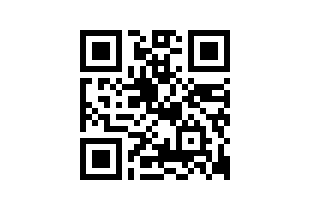 Temaer:Selviscenesættelse, at se anderledes ud, venskabers betydning og mobning.Fag:  danskMålgruppe:4.-6. klE-bog: De hemmelige youtubere, Maria Rørbæk (2019) Gyldendal http:/.mitcfu.dk/CFUEBOG1108855 Faglig relevans/kompetenceområderLetlæst, kort, spændende og tankevækkende roman til mellemtrinnet, der handler om, hvordan det er som tween at leve med et anderledes udseende (stort modermærke i ansigtet) i de sociale mediers tidsalder. Romanen drejer sig om selviscenesættelse, at se anderledes ud, venskabers betydning og mobning.Det er primært kompetencemål inden for Fortolkning og kommunikation i Fælles Mål for dansk, der er i spil i overlay og vejledning.OverlayDer er et overlay til e-bogen med spørgsmål i, som eleverne kan arbejde med selvstændigt, mens de læser e-bogen. Overlayet lægger ikke op til et tidskrævende forløb, men rummer nogle få analysespørgsmål, som retter sig mod anslagets betydning, fortæller-typen og de medbetydninger det centrale ord "modermærke" kan have. Derudover er der nogle refleksions-spørgsmål til de problematikker, der tages op undervejs.Ideer til undervisningenFØRMan kan enten inden eller efter læsning af romanen, lade eleverne se tv-dokumentaren "Anderledes end mig" http://kp.mitcfu.dk/TV0000117298, hvor virkelige mennesker med modermærker i ansigtet fortæller, hvordan de har valgt at leve med det, og hvilken betydning det har, hvordan vi andre omtaler og reagerer på det. Inden eleverne går i gang med at læse e-bogen, er det vigtigt at de får aktiveret deres forforståelse. På titelsiden (s.2) i e-bogen spørges der ind til elevernes forforståelse. Hvad tror de bogen kommer til at handle om ud fra forside-illustrationen og titlen?UNDEREleverne svarer på spørgsmålene i overlayet undervejs i deres selvstændige læsning. Man kan lade eleverne skrive deres svar ned i et dokument eller hæfte ved siden af.Den sværeste opgave i overlayet i starten af 1. kapitel, som læreren lige skal forholde sig til, lyder således: Alle ord har en grundbetydning. Ordet ’køter’ har fx grundbetydningen ’hund ’. Mange ord har også en række medbetydninger. Et ords medbetydninger er de forestillinger (associationer), vi får, når vi hører ordet. Forestiller vi os en ’køter’, tænker vi fx på en hund, som har en truende adfærd og er beskidt. Et ords grundbetydning er neutral, mens ordets medbetydninger er værdiladede. De kan opleves som negative eller positive. Ordet ”køter” er fx negativt ladet, da det kendetegner en hund, som vi ikke bryder os om.Find grundbetydning af ordet "modermærke" ved at søge i ordbogen i e-bogen.Overvej nu hvilke medbetydninger ordet "modermærke" kan have?Det er et sammensat ord, der består af to ord: moder og mærke. Er det ord med grundbetydninger eller medbetydninger? Er de positive, negative eller neutrale ord? Hvad betyder det, når man sætter dem sammen til modermærke?Hvilke ord er blevet brugt om et modermærke i ansigtet i fortællingen indtil nu? Hvilke andre ord kan I finde for et modermærke?Lav en liste med andre mulige ord for et modermærke.Hvad synes I er bedst, man kalder et mørkt mærke i ansigtet, og hvorfor?Læreren må vurdere om denne opgave kræver en gennemgang af læreren, inden eleverne selv går i gang.EFTERSaml op på klassen ved at tale sammen om deres svar på spørgsmålene. Fordel evt. spørgsmålene mellem eleverne, så de skiftes til at fremlægge deres svar, hvor de andre elever så kan supplere.Man kan også lade eleverne lave youtube-videoer, som om de er med i en af de konkurrencer, som Kongen af Youtube sætter i gang i bogen fx “Find et emne, I ved noget om, og fortæl os 10 ting om det”. Måske man kan lave klassens egen konkurrence.Romanen egner sig til at stimulere elevernes læselyst, da den er let at læse, har en spændende handling og kredser om nutidige problematikkerHvis eleverne synes godt om denne bog, kunne de måske have lyst til også at læse e-bøgerne Selfie Simon eller Thea og Chatten, som på andre måder tager fat på sociale mediers betydning for børn og unges venskaber i dag.Supplerende materialerE-bog: De hemmelige youtubere, Maria Rørbæk (2019) Gyldendal http:/.mitcfu.dk/CFUEBOG1108855 Faglig relevans/kompetenceområderLetlæst, kort, spændende og tankevækkende roman til mellemtrinnet, der handler om, hvordan det er som tween at leve med et anderledes udseende (stort modermærke i ansigtet) i de sociale mediers tidsalder. Romanen drejer sig om selviscenesættelse, at se anderledes ud, venskabers betydning og mobning.Det er primært kompetencemål inden for Fortolkning og kommunikation i Fælles Mål for dansk, der er i spil i overlay og vejledning.OverlayDer er et overlay til e-bogen med spørgsmål i, som eleverne kan arbejde med selvstændigt, mens de læser e-bogen. Overlayet lægger ikke op til et tidskrævende forløb, men rummer nogle få analysespørgsmål, som retter sig mod anslagets betydning, fortæller-typen og de medbetydninger det centrale ord "modermærke" kan have. Derudover er der nogle refleksions-spørgsmål til de problematikker, der tages op undervejs.Ideer til undervisningenFØRMan kan enten inden eller efter læsning af romanen, lade eleverne se tv-dokumentaren "Anderledes end mig" http://kp.mitcfu.dk/TV0000117298, hvor virkelige mennesker med modermærker i ansigtet fortæller, hvordan de har valgt at leve med det, og hvilken betydning det har, hvordan vi andre omtaler og reagerer på det. Inden eleverne går i gang med at læse e-bogen, er det vigtigt at de får aktiveret deres forforståelse. På titelsiden (s.2) i e-bogen spørges der ind til elevernes forforståelse. Hvad tror de bogen kommer til at handle om ud fra forside-illustrationen og titlen?UNDEREleverne svarer på spørgsmålene i overlayet undervejs i deres selvstændige læsning. Man kan lade eleverne skrive deres svar ned i et dokument eller hæfte ved siden af.Den sværeste opgave i overlayet i starten af 1. kapitel, som læreren lige skal forholde sig til, lyder således: Alle ord har en grundbetydning. Ordet ’køter’ har fx grundbetydningen ’hund ’. Mange ord har også en række medbetydninger. Et ords medbetydninger er de forestillinger (associationer), vi får, når vi hører ordet. Forestiller vi os en ’køter’, tænker vi fx på en hund, som har en truende adfærd og er beskidt. Et ords grundbetydning er neutral, mens ordets medbetydninger er værdiladede. De kan opleves som negative eller positive. Ordet ”køter” er fx negativt ladet, da det kendetegner en hund, som vi ikke bryder os om.Find grundbetydning af ordet "modermærke" ved at søge i ordbogen i e-bogen.Overvej nu hvilke medbetydninger ordet "modermærke" kan have?Det er et sammensat ord, der består af to ord: moder og mærke. Er det ord med grundbetydninger eller medbetydninger? Er de positive, negative eller neutrale ord? Hvad betyder det, når man sætter dem sammen til modermærke?Hvilke ord er blevet brugt om et modermærke i ansigtet i fortællingen indtil nu? Hvilke andre ord kan I finde for et modermærke?Lav en liste med andre mulige ord for et modermærke.Hvad synes I er bedst, man kalder et mørkt mærke i ansigtet, og hvorfor?Læreren må vurdere om denne opgave kræver en gennemgang af læreren, inden eleverne selv går i gang.EFTERSaml op på klassen ved at tale sammen om deres svar på spørgsmålene. Fordel evt. spørgsmålene mellem eleverne, så de skiftes til at fremlægge deres svar, hvor de andre elever så kan supplere.Man kan også lade eleverne lave youtube-videoer, som om de er med i en af de konkurrencer, som Kongen af Youtube sætter i gang i bogen fx “Find et emne, I ved noget om, og fortæl os 10 ting om det”. Måske man kan lave klassens egen konkurrence.Romanen egner sig til at stimulere elevernes læselyst, da den er let at læse, har en spændende handling og kredser om nutidige problematikkerHvis eleverne synes godt om denne bog, kunne de måske have lyst til også at læse e-bøgerne Selfie Simon eller Thea og Chatten, som på andre måder tager fat på sociale mediers betydning for børn og unges venskaber i dag.Supplerende materialer